РЕШЕНИЕЗаслушав информацию заместителя председателя Городской Думы Петропавловск-Камчатского городского округа – председателя Комитета по местному самоуправлению и социальной политикие Воровского А.В., 
в соответствии с Решением Городской Думы Петропавловск-Камчатского городского округа от 26.06.2013 № 90-нд «О порядке регулирования отношений, связанных с формированием, финансовым обеспечением наказов избирателей 
в Петропавловск-Камчатском городском округе и контролем за их выполнением» Городская Дума Петропавловск-Камчатского городского округаРЕШИЛА:	1. Внести в перечень наказов избирателей Петропавловск-Камчатского городского округа на 2018 год, поступивших депутатам Городской Думы Петропавловск-Камчатского городского округа, утвержденный решением Городской Думы Петропавловск-Камчатского городского округа от 28.12.2017 
№ 88-р (далее - перечень), изменения согласно приложению к настоящему решению.2. Направить настоящее решение Главе Петропавловск-Камчатского городского округа для учета внесенных в перечень изменений в бюджете Петропавловск-Камчатского городского округа на 2018 год и плановый период 2019-2020 годов.3. Направить настоящее решение в газету «Град Петра и Павла» 
для опубликования и разместить на официальном сайте Городской Думы
Петропавловск-Камчатского городского округа в информационно-телекоммуникационной сети «Интернет».Приложение к решению Городской Думы Петропавловск-Камчатского 
городского округа от 14.02.2018 № 110-р Изменения в перечень наказов избирателей Петропавловск-Камчатского городского округа на 2018 год, 
поступивших депутатам Городской Думы Петропавловск-Камчатского городского округаСтроку вторую изложить в следующей редакции:	Строку десятую изложить в следующей редакции:Строку тринадцатую изложить в следующей редакции:Строку семнадцатую изложить в следующей редакции: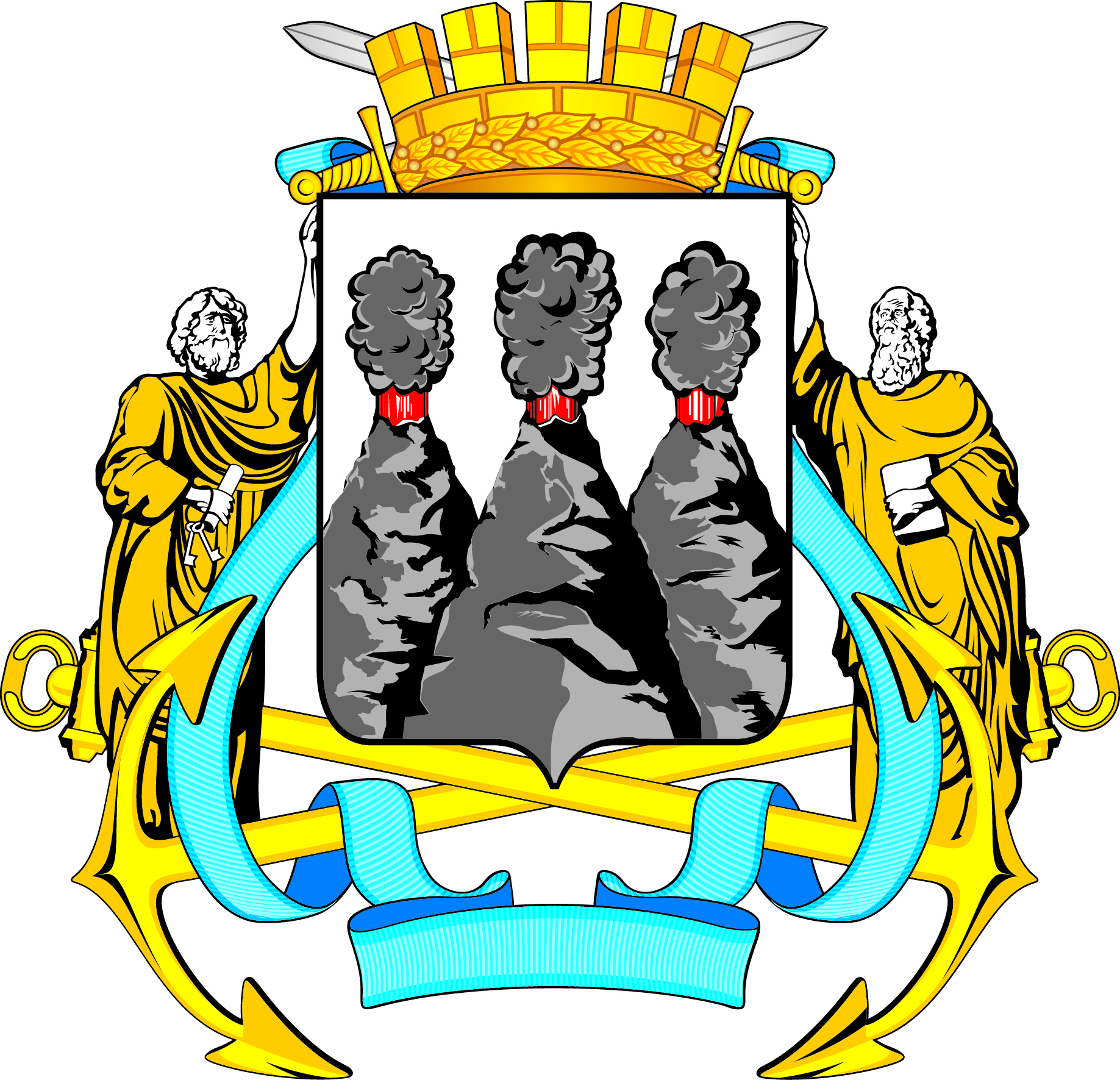 ГОРОДСКАЯ ДУМАПЕТРОПАВЛОВСК-КАМЧАТСКОГО ГОРОДСКОГО ОКРУГАот 14.02.2018 № 110-р6-я (внеочередная) сессияг.Петропавловск-КамчатскийО внесении изменений в перечень наказов избирателей Петропавловск-Камчатского городского округа на 2018 год, поступивших депутатам Городской Думы Петропавловск-Камчатского городского округа, утвержденный решением Городской Думы Петропавловск-Камчатского городского округа от 28.12.2017 № 88-рПредседатель Городской Думы  Петропавловск-Камчатского городского округаГ.В. Монахова«1.Лосев К.Е.Приобретение коврового покрытия для зала художественной гимнастики муниципального автономного учреждения дополнительного образования «Детско-юношеская спортивная школа № 2»500 000Управление образования администрации Петропавловск-Камчатского городского округа«1.Лосев К.Е.Приобретение коврового покрытия для зала художественной гимнастики муниципального автономного учреждения дополнительного образования «Детско-юношеская спортивная школа № 2»500 000Управление образования администрации Петропавловск-Камчатского городского округа».«9.Монахова Г.В.Прудкий Д.А.Панов А.Г.Текущий ремонт муниципального автономного дошкольного образовательного учреждения «Детский сад № 11 комбинированного вида»100 000Управление образования администрации Петропавловск-Камчатскогогородского округа«9.Монахова Г.В.Прудкий Д.А.Панов А.Г.Текущий ремонт муниципального автономного дошкольного образовательного учреждения «Детский сад № 6 комбинированного вида»100 000Управление образования администрации Петропавловск-Камчатскогогородского округа«9.Монахова Г.В.Прудкий Д.А.Панов А.Г.Текущий ремонт муниципального автономного дошкольного образовательного учреждения «Детский сад № 41 комбинированного вида»100 000Управление образования администрации Петропавловск-Камчатскогогородского округа«9.Монахова Г.В.Прудкий Д.А.Панов А.Г.Текущий ремонт муниципального автономного дошкольного образовательного учреждения «Детский сад № 16 комбинированного вида»100 000Управление образования администрации Петропавловск-Камчатскогогородского округа«9.Монахова Г.В.Прудкий Д.А.Панов А.Г.Текущий ремонт муниципального автономного дошкольного образовательного учреждения «Детский сад № 50 комбинированного вида» Петропавловск-Камчатского городского округа100 000Управление образования администрации Петропавловск-Камчатскогогородского округа«9.Монахова Г.В.Прудкий Д.А.Панов А.Г.Текущий ремонт муниципального автономного общеобразовательного учреждения «Средняя школа № 27» Петропавловск-Камчатского городского округа250 000Управление образования администрации Петропавловск-Камчатскогогородского округа«9.Монахова Г.В.Прудкий Д.А.Панов А.Г.Текущий ремонт муниципального автономного общеобразовательного учреждения «Средняя школа № 27» Петропавловск-Камчатского городского округа250 000Управление образования администрации Петропавловск-Камчатскогогородского округа».«9.Монахова Г.В.Прудкий Д.А.Панов А.Г.Текущий ремонт муниципального автономного общеобразовательного учреждения «Средняя школа № 31» Петропавловск-Камчатского городского округа250 000Управление образования администрации Петропавловск-Камчатскогогородского округа».«9.Монахова Г.В.Прудкий Д.А.Панов А.Г.Текущий ремонт муниципального бюджетного общеобразовательного учреждения «Средняя школа № 34 с углубленным изучением отдельных предметов» Петропавловск-Камчатского городского округа250 000Управление образования администрации Петропавловск-Камчатскогогородского округа».«9.Монахова Г.В.Прудкий Д.А.Панов А.Г.Текущий ремонт муниципального автономного общеобразовательного учреждения «Гимназия № 39» Петропавловск-Камчатского городского округа250 000Управление образования администрации Петропавловск-Камчатскогогородского округа».«12.Березенко А.В.Зикратов А.В.Рясная В.И.Приобретение и установка подвесных потолков с заменой светильников в муниципальном бюджетном общеобразовательном учреждении «Средняя школа № 2» Петропавловск-Камчатского городского округа500 000Управление образования  администрации Петропавловск-Камчатского городского округа«12.Березенко А.В.Зикратов А.В.Рясная В.И.Оплата командировочных расходов для проезда на курсы по повышению квалификации сотрудников муниципального автономного общеобразовательного учреждения «Средняя школа № 3 имени 
А.С. Пушкина»120 000Управление образования  администрации Петропавловск-Камчатского городского округа«12.Березенко А.В.Зикратов А.В.Рясная В.И.Приобретение мебели для муниципального автономного общеобразовательного учреждения «Средняя школа № 3 имени 
А.С. Пушкина» Петропавловск-Камчатского городского округа80 000Управление образования  администрации Петропавловск-Камчатского городского округа».«12.Березенко А.В.Зикратов А.В.Рясная В.И.Приобретение игрового оборудования для муниципального автономного дошкольного образовательного учреждения «Детский сад № 1 комбинированного вида»100 000Управление образования  администрации Петропавловск-Камчатского городского округа».«12.Березенко А.В.Зикратов А.В.Рясная В.И.Приобретение декоративного ограждения прогулочных площадок для муниципального бюджетного дошкольного образовательного учреждения «Детский сад № 10 комбинированного вида»100 000Управление образования  администрации Петропавловск-Камчатского городского округа».«12.Березенко А.В.Зикратов А.В.Рясная В.И.Приобретение оргтехники для муниципального бюджетного дошкольного образовательного учреждения «Детский сад № 26 общеразвивающего вида»100 000Управление образования  администрации Петропавловск-Камчатского городского округа».«12.Березенко А.В.Зикратов А.В.Рясная В.И.Выполнение ремонтных работ в музыкальном зале муниципального бюджетного дошкольного образовательного учреждения «Детский сад 
№ 9 общеразвивающего вида»250 000Управление образования  администрации Петропавловск-Камчатского городского округа».«12.Березенко А.В.Зикратов А.В.Рясная В.И.Оплата проезда участникам хореографических коллективов муниципального автономного учреждения культуры «Городской дом культуры «СРВ»250 000Управление культуры, спорта и молодежной политики администрации Петропавловск-Камчатскогогородского округа».«16.Воровский А.В.Мелехина Т.В.Цыганков Ю.А.Организация поездки хора «Кредо» муниципального автономного учреждения дополнительного образования «Детская музыкальная школа № 6» на Х Мировые хоровые Игры200 000Управление культуры, спорта и молодежной политики администрации Петропавловск-Камчатскогогородского округа«16.Воровский А.В.Мелехина Т.В.Цыганков Ю.А.Разработка проектно-сметной документации на перепланировку актового зала  муниципального автономного общеобразовательного учреждения «Средняя школа № 30» Петропавловск-Камчатского городского округа300 000Управление образования администрации Петропавловск-Камчатского городского округа«16.Воровский А.В.Мелехина Т.В.Цыганков Ю.А.Укрепление материально технической базы и текущий ремонт муниципального бюджетного дошкольного образовательного учреждения «Детский сад № 37 компенсирующего вида»100 000Управление образования администрации Петропавловск-Камчатского городского округа«16.Воровский А.В.Мелехина Т.В.Цыганков Ю.А.Укрепление материально технической базы и текущий ремонт муниципального автономного дошкольного образовательного учреждения «Детский сад № 58 комбинированного вида»100 000Управление образования администрации Петропавловск-Камчатского городского округа».«16.Воровский А.В.Мелехина Т.В.Цыганков Ю.А.Укрепление материально технической базы и текущий ремонт муниципального бюджетного дошкольного образовательного учреждения «Детский сад № 15 комбинированного вида»100 000Управление образования администрации Петропавловск-Камчатского городского округа».«16.Воровский А.В.Мелехина Т.В.Цыганков Ю.А.Укрепление материально технической базы и текущий ремонт муниципального бюджетного дошкольного образовательного учреждения «Детский сад № 45 общеразвивающего вида»100 000Управление образования администрации Петропавловск-Камчатского городского округа».«16.Воровский А.В.Мелехина Т.В.Цыганков Ю.А.Укрепление материально технической базы и текущий ремонт муниципального бюджетного дошкольного образовательного учреждения «Детский сад № 63 общеразвивающего вида»100 000Управление образования администрации Петропавловск-Камчатского городского округа».«16.Воровский А.В.Мелехина Т.В.Цыганков Ю.А.Укрепление материально технической базы и текущий ремонт муниципального автономного дошкольного образовательного учреждения «Центр развития ребенка - детский сад № 39»100 000Управление образования администрации Петропавловск-Камчатского городского округа».«16.Воровский А.В.Мелехина Т.В.Цыганков Ю.А.Укрепление материально технической базы и текущий ремонт муниципального бюджетного дошкольного образовательного учреждения «Детский сад № 53 общеразвивающего вида»100 000Управление образования администрации Петропавловск-Камчатского городского округа».«16.Воровский А.В.Мелехина Т.В.Цыганков Ю.А.Укрепление материально технической базы и текущий ремонт муниципального автономного общеобразовательного учреждения «Средняя школа № 33 с углубленным изучением отдельных предметов» Петропавловск-Камчатского городского округа100 000Управление образования администрации Петропавловск-Камчатского городского округа».«16.Воровский А.В.Мелехина Т.В.Цыганков Ю.А.Укрепление материально технической базы и текущий ремонт муниципального автономного общеобразовательного учреждения «Средняя школа № 30» Петропавловск-Камчатского городского округа100 000Управление образования администрации Петропавловск-Камчатского городского округа».«16.Воровский А.В.Мелехина Т.В.Цыганков Ю.А.Укрепление материально технической базы и текущий ремонт муниципального бюджетного общеобразовательного учреждения «Лицей № 21» Петропавловск-Камчатского городского округа100 000Управление образования администрации Петропавловск-Камчатского городского округа».